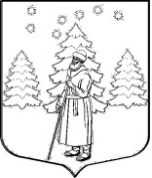 СОВЕТ ДЕПУТАТОВМУНИЦИПАЛЬНОГО ОБРАЗОВАНИЯ«СУСАНИНСКОЕ  СЕЛЬСКОЕ ПОСЕЛЕНИЕ»ГАТЧИНСКОГО МУНИЦИПАЛЬНОГО РАЙОНАЛЕНИНГРАДСКОЙ ОБЛАСТИР Е Ш Е Н И Е                 От    20 февраля   2020 г.                                                                                 № 32В соответствии со статьей 14 ФЗ от 06.10.2003 года  № 131 «Об общих принципах организации местного самоуправления в Российской Федерации», статьей 264.2 Бюджетного Кодекса РФ, руководствуясь Уставом М О «Сусанинское сельское поселение», Положением о бюджетном процессе  в    М О "Сусанинское сельское поселение",  Совет депутатов муниципального образования  «Сусанинское сельское поселение»Р Е Ш И Л:1. Принять проект годового отчета об исполнении бюджета муниципального образования "Сусанинское сельское поселение" за 2019 год  за основу (прилагается).2. Назначить публичные слушания по проекту Отчета об исполнении бюджета муниципального образования "Сусанинское сельское поселение" за 2019 год на   11 апреля  2020 года  в 14.10  по адресу: поселок  Сусанино, Петровский проспект, дом 22.3. Опубликовать настоящее решение, проект Отчета об исполнении бюджета муниципального образования "Сусанинское сельское поселение" за 2019 год в сетевом издании «Гатчинская правда.ру» и разместить на официальном сайта администрации Сусанинского сельского поселения в сети Интернет.4. Ответственность за организацию и проведение публичных слушаний возложить на главу администрации Бордовскую Е.В. и главного бухгалтера Петрову О.В.5. Решение вступает в силу с момента принятия.  Глава муниципального образования    «Сусанинское  сельское поселение»	                                М.С. Артемьев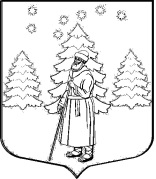 СОВЕТ ДЕПУТАТОВМУНИЦИПАЛЬНОГО ОБРАЗОВАНИЯ«СУСАНИНСКОЕ  СЕЛЬСКОЕ ПОСЕЛЕНИЕ»ГАТЧИНСКОГО МУНИЦИПАЛЬНОГО РАЙОНАЛЕНИНГРАДСКОЙ ОБЛАСТИР Е Ш Е Н И Е                             2020 г.                                                                                            проектВ соответствии со статьей 28 Федерального закона от 06.10.2003 года  № 131 «Об общих принципах организации местного самоуправления в Российской Федерации», статьей 264.2 Бюджетного Кодекса РФ, руководствуясь Уставом МО «Сусанинское сельское поселение», Положением о бюджетном процессе  в    муниципальном  образовании  "Сусанинское сельское поселение",  совет депутатов муниципального образования «Сусанинское сельское поселение»Р Е Ш И Л:1. Утвердить отчет об исполнении бюджета муниципального образования «Сусанинское сельское поселение»  за   2019 год:                        по доходам   в сумме    95259,8  тысячи  рублей,                         по расходам  в сумме    93629,9  тысячи  рублей, с превышением  доходов   над расходами (профицит бюджета) муниципального образования  «Сусанинское сельское поселение»  в сумме  1629,9 тысячи  рублей, со следующими показателями:          по источникам финансирования дефицита бюджета муниципального образования «Сусанинское  сельское поселение» за  2019 год согласно      приложению 1;          по доходам бюджета  муниципального образования   «Сусанинское  сельское поселение» за  2019 год согласно приложению 2,  безвозмездные  поступления за 2019 год согласно приложению 2а;по исполнению расходов по разделам и подразделам функциональной классификации расходов бюджета муниципального образования  «Сусанинское  сельское поселение»  за 2019 год  согласно приложению 3;по распределению бюджетных ассигнований по разделам, подразделам, целевым статьям  и видам расходов классификации  за 2019 год  согласно приложению 3.1;по ведомственной структуре  расходов   бюджета муниципального образования  «Сусанинское  сельское поселение»  за  2019 год  согласно приложению 4;по исполнению бюджетных ассигнований  на реализацию муниципальной программы за  2019 год согласно приложению 5;сведения о численности муниципальных служащих органов местного самоуправления, работников муниципальных учреждений и фактических затратах на их денежное содержание по муниципальному образованию  "Сусанинское сельское поселение" за  2019 год  согласно приложению  6.2.  Решение вступает в силу с момента принятия и подлежит опубликованию в сетевом издании «Гатчинская правда.ру» и на официальном сайте в сети Интернет. Глава муниципального образования  «Сусанинское  сельское поселение»                                                 М.С. Артемьев     Приложение  № 1                              Источники   финансирования   дефицита бюджетамуниципального образования "Сусанинское сельское поселение"за  2019 годПриложение № 2                          Поступление   доходов в бюджет муниципального образования                        "Сусанинское сельское поселение" за 2019 годаПриложение № 2аБезвозмездные поступления  в бюджет муниципального образования"Сусанинское сельское поселение" за   2019 годПриложение  № 3 Исполнение расходов  по разделам и подразделам  функциональной  классификации расходов бюджета МО  "Сусанинское сельское поселение" за 2019 год                                                                                                                                                    Приложение  № 5  Бюджетные   ассигнования  на реализацию муниципальной  программы «Социально-экономическое развитие муниципального образования "Сусанинское сельское поселение"   на   2019   годПриложение  № 6 Сведения  о численности  муниципальных служащих, работников муниципальных учреждений   и затратах на их денежное  содержание  МО "Сусанинское сельское поселение" за  2019 год  О проекте годового отчета об исполнении   бюджета муниципального образования  «Сусанинское сельское поселение»  за  2019 годОб   исполнении   бюджета муниципального образования  «Сусанинское сельское поселение»  за  2019 годКодНаименованиеУтверждено на  2019 год,     тыс. руб.Исполнение за  2019 год, тыс. руб.000 01 05 00 00 10 0000 000     Изменение остатков средств бюджета  на счетах по учету средств бюджета +6 904,7-1629,9Всего источников финансирования дефицита бюджета+6 904,7-1629,9Наименование показателяКод вида доходовКОСГУБюджетные назначения на 2019 год (тыс. рублей)Исполнение за 2019 год (тыс. рублей)% испол-ненияНалоговые и неналоговые доходы 69853,371824,4103,0Налоговые доходы 55777,557443,6102,8Налог на доходы физических лиц 182 1 01 02000 01 0000 00010258,611608,7113,2Налог на доходы физических лиц с доходов, источником которых является налоговый агент, за исключением доходов, в отношении которых исчисление и уплата налога осуществляются в соответствии со статьями 227, 227.1 и 228 Налогового кодекса Российской Федерации 182 1 01 02000 01 0000 11010258,611608,7113,2Акцизы по подакцизным товарам (продукции), производимым на территории Российской Федерации 100 1 03 02000 01 0000 0003140,03590,2114,3Доходы от уплаты акцизов на дизельное топливо, подлежащие распределению между бюджетами субъектов Российской Федерации и местными бюджетами с учетом установленных дифференцированных нормативов отчислений в местные бюджеты 100 1 03 02230 01 0000 110110   1000,01634,2163,4Доходы от уплаты акцизов на моторные масла для дизельных и (или) карбюраторных (инжекторных) двигателей, подлежащие распределению между бюджетами субъектов Российской Федерации и местными бюджетами с учетом установленных дифференцированных нормативов отчислений 100 1 03 02240 01 0000 11011020,012,060,1Доходы от уплаты акцизов на автомобильный бензин, подлежащие распределению между бюджетами субъектов Российской Федерации и местными бюджетами с учетом установленных дифференцированных нормативов отчислений в местные бюджеты 100 1 03 02250 01 0000 110110   2120,002183,3103,0Доходы от уплаты акцизов на прямогонный бензин, подлежащие распределению между бюджетами субъектов Российской Федерации и местными бюджетами с учетом установленных дифференцированных нормативов отчислений в местные бюджеты100 1 03 02260 01 0000 110110- 239,3Налог на имущество физических лиц182 1 06 01000 00 0000000914,2852,393,2Налог на имущество физических лиц, взимаемый по ставкам, применяемым к объектам налогообложения, расположенным в границах сельских поселений 182 1 06 01030 10 0000 110914,2852,393,2Земельный налог 182 1 06 06000 00 0000 00041464,741392,499,8Земельный налог с организаций  182 1 06 06030 00 0000 11030864,730632,699,2Земельный налог с организаций, обладающих земельным участком, расположенным в границах сельских  поселений182  1 06 06033 10 000011030864,730632,699,2Земельный налог с физических лиц182  1 06 06040 00 0000110   10600,010759,8101,5Земельный налог с физических лиц, обладающих земельным участком, расположенным в границах сельских поселений182 1 06 06043 10 0000 110   10600,010759,8101,5Неналоговые доходы14075,714380,8102,2ДОХОДЫ ОТ ИСПОЛЬЗОВАНИЯ ИМУЩЕСТВА, НАХОДЯЩЕГОСЯ В ГОСУДАРСТВЕННОЙ И МУНИЦИПАЛЬНОЙ СОБСТВЕННОСТИ 1 11 00000 00 0000 000    830,00910,7109,7Доходы от сдачи в аренду имущества, находящегося в оперативном управлении органов управления сельских  поселений и созданных ими учреждений1 11 05035 10 000012070,069,899,7Доходы от сдачи в аренду имущества, составляющего казну сельских поселений(за исключением земельных участков) 1 11 05075 10 0000 120   290,0313,2108,0Прочие поступления от использования имущества, находящегося в собственности сельских поселений  (НАЙМ) 1 11 09045 10 0000 120    470,00527,7112,3ДОХОДЫ ОТ ОКАЗАНИЯ ПЛАТНЫХ УСЛУГ (РАБОТ) И КОМПЕНСАЦИИ ЗАТРАТ ГОСУДАРСТВА 1 13 00000 00 0000 000   13245,713198,199,6Прочие доходы от оказания платных услуг (работ) получателями средств бюджетов сельских поселений 1 13 01995 10 0519 130350,00335,295,8Прочие доходы от оказания платных услуг (работ) получателями средств бюджетов сельских поселений1 13 01995 10 0283130420,00387,292,2Прочие доходы от компенсации затрат бюджетов сельских поселений1 13 02995 10 000013012475,712475,7100,0ПРОЧИЕ  НЕНАЛОГОВЫЕ ДОХОДЫ 272,0Доходы от реализации иного имущества, находящегося в собственности сельских поселений1 14 02053 10 0000410269,0Прочие поступления от денежных взысканий (штрафов)1 16 90050 10 00001402,0Невыясненные поступления  1 17 01050 10 0000 1801,0БЕЗВОЗМЕЗДНЫЕ ПОСТУПЛЕНИЯ ОТ ДРУГИХ БЮДЖЕТОВ БЮДЖЕТНОЙ СИСТЕМЫ РОССИЙСКОЙ ФЕДЕРАЦИИ23627,423625,4100,0Дотации бюджетам сельских поселений на выравнивание бюджетной обеспеченности 2 02 00000 00 0000 0004120,94120,9100,0Субсидии 2 02 20000 10 0000 15116411,816409,8100,0Субвенции 2 02 30000 10 0000 281,8281,8100,0Иные межбюджетные трансферты, передаваемые бюджетам сельских поселений  2 02 40000 00 0000 1512528,92660,5105,2Иные межбюджетные трансферты, передаваемые бюджетам сельских 2 02 40000 00 0000 155152,4152,4100Возврат прочих остатков субсидий, субвенций и иных межбюджетных трансфертов2 19 60000 00 0000-189,9Итого  доходов93480,695259,9101,9                          Наименование показателяКод вида доходовКОСГУБюджетные назначения на 2019 год (тыс. рублей)Исполне-ние за 2019 год, (тыс.руб)% испол-ненияБЕЗВОЗМЕЗДНЫЕ ПОСТУПЛЕНИЯ ОТ ДРУГИХ БЮДЖЕТОВ БЮДЖЕТНОЙ СИСТЕМЫ РОССИЙСКОЙ ФЕДЕРАЦИИ23627,423625,4100,0Дотации бюджетам сельских поселений на выравнивание бюджетной обеспеченности 615 2 02 15001 10 00000004120,94120,9100,0Субсидии15116411,816409,8100,0Субсидии на обеспечение выплат стимулирующего характера работникам муниципальных учреждений культуры Ленинградской области2.02.29999.10.0000.1511979,51979,5100,0Субсидии на софинансирование капитальных в объекты государственной (муниципальной) собственности2.02.29999.10.0000.15112831,812831,9100,0Субсидии на комплекс мероприятий по борьбе с борщевиком Сосновского2.02.29999.10.0000.116,8114,898,3Субсидии  на реализацию областного закона  от 28 декабря 2018 года № 147-оз «О старостах сельских населенных пунктов ои содействию участию населения в осуществлении  местного  самоуправления  в иных формах на территориях  административных центров  муниципальных образований Ленинградской области»2.02.29999.10.0000.151454,8454,8100,0Субсидии  на реализацию областного закона  от 15 января 2018 года № 03-оз «О содействии участию населения  в осуществлении местного  самоуправления  в иных формах на территориях  административных центров  муниципальных образований Ленинградской области»2.02.29999.10.0000.1028,81028,8100,0Субвенции281,8281,8100,0Субвенции на обеспечение выполнения органами местного самоуправления муниципальных образований отдельных государственных полномочий Ленинградской области в сфере административных правоотношений2.02.30024.10.0000. 1513,53,5  100Субвенции на осуществление первичного воинского учета на территориях, где отсутствуют военные комиссариаты2.02.35118.10.0000.151278,3278,3100Иные  межбюджетные трансферты, передаваемые бюджетам сельских поселений  615 2 02 40000 00 0000 1512528,92660,5105,2Прочие межбюджетные трансферты – трудоустройство несовершеннолетних граждан2. 02.49999.10 0000 15147,147,1100Прочие межбюджетные трансферты – развитие общественной инфраструктуры (ГМР )2. 02.49999.10 0000 151420,0420,0100Прочие межбюджетные трансферты – выявление  и поддержка лиц, проявивших выдающиеся способности2. 02.49999.10 0000 15170,070,0100Прочие межбюджетные трансферты – развитие общественной инфраструктуры (ЗАГС )2. 02.49999.10 0000 15150,050,0100Развитие физической культуры и массового спорта  (победителям  смотра -  конкурса)2. 02.49999.10 0000 15160,060,0100Ремонт автомобильных дорог общего пользования местного значения2. 02.49999.10 0000 1511391,70,00,0Иные МБТ на проведение мероприятий по ремонту жилых помещений одиноко проживающих  ветеранов ВОВ2. 02.49999.10 0000 151260,0260,0100,0Иные МБТ на поощрение органов местного самоуправления за достижение наилучших результатов социально-экономического развития 2. 02.49999.10 0000 151230,1230,1100,0Иные межбюджетные трансферты за достижение показателей деятельности органов исполнительной власти 2. 02.49999.10 0000 151131,6131,6100,0Возврат прочих субсидий, субвенций2. 19.60010.10 0000 151189,9Наименование  показателяКод раздела, подразделаБюджет на 2019 год, тыс. рублейИсполнение  за 2019 год, тыс. рублей% исполнения     Общегосударственные вопросы010017 751,416 712,494,1Функционирование местных администраций010416 151,815 361,195,1Обеспечение деятельности финансовых, налоговых и таможенных органов и органов финансового (финансово-бюджетного) надзора0106255,3255,3100,0Обеспечение проведения выборов и референдумов0107600,0582,797,1Резервные фонды011150,00,00,0Другие общегосударственные вопросы0113694,3513,674,0Национальная оборона0200278,3278,3100,0Мобилизационная и вневойсковая подготовка0203278,3278,3100,0Национальная безопасность и правоохранительная деятельность0300220,0187,085,0Предупреждение и ликвидация последствий чрезвычайных ситуаций и стихийных бедствий, гражданская оборона030920,00,00,0Другие вопросы в области национальной безопасности и правоохранительной деятельности0314200,0187,093,Национальная экономика040017 586,015 754,089,6Дорожное хозяйство (дорожные фонды)040917 370,515 618,289,9Другие вопросы в области национальной экономики 0412215,5135,863,0Жилищно-коммунальное хозяйство050036 010,430 954,5 91,0Жилищное  хозяйство05017 698,97 375,695,8Коммунальное хозяйство05021 760,01 413,580,3Благоустройство 050319 555,517 540, 689,7Другие вопросы в области жилищно-коммунального хозяйства05054 996,04 624,892,6Образование0700667,1589,4488,4Профессиональная подготовка, переподготовка и повышение квалификации 070570,068,597,9Молодежная политика и оздоровление детей0707597,1520,987,2Культура, кинематография080012 829,512 460,997,1Культура 080112 829,512 460,997,1Социальная политика 10001376,01373,399,8Пенсионное обеспечение 10011376,01373,399,8Физическая культура  и спорт110015 666,615 320,197,8Физическая культура110113 169,413 095,899,4Массовый спорт11022 497,22 224,289,1ВСЕГО РАСХОДОВ100 385,393 629,993,3Приложение № 3.1 Приложение № 3.1 Приложение № 3.1 Приложение № 3.1 Приложение № 3.1 Распределение бюджетных ассигнований за 2019 год по целевым статьям (муниципальным программам и не программным  направлениям деятельности),  группам и подгруппам видов расходов классификации расходов бюджетов, по разделам и подразделам классификации расходов  бюджетов  бюджета муниципального образования  "Сусанинское сельское поселение" Распределение бюджетных ассигнований за 2019 год по целевым статьям (муниципальным программам и не программным  направлениям деятельности),  группам и подгруппам видов расходов классификации расходов бюджетов, по разделам и подразделам классификации расходов  бюджетов  бюджета муниципального образования  "Сусанинское сельское поселение" Распределение бюджетных ассигнований за 2019 год по целевым статьям (муниципальным программам и не программным  направлениям деятельности),  группам и подгруппам видов расходов классификации расходов бюджетов, по разделам и подразделам классификации расходов  бюджетов  бюджета муниципального образования  "Сусанинское сельское поселение" Распределение бюджетных ассигнований за 2019 год по целевым статьям (муниципальным программам и не программным  направлениям деятельности),  группам и подгруппам видов расходов классификации расходов бюджетов, по разделам и подразделам классификации расходов  бюджетов  бюджета муниципального образования  "Сусанинское сельское поселение" Распределение бюджетных ассигнований за 2019 год по целевым статьям (муниципальным программам и не программным  направлениям деятельности),  группам и подгруппам видов расходов классификации расходов бюджетов, по разделам и подразделам классификации расходов  бюджетов  бюджета муниципального образования  "Сусанинское сельское поселение" Распределение бюджетных ассигнований за 2019 год по целевым статьям (муниципальным программам и не программным  направлениям деятельности),  группам и подгруппам видов расходов классификации расходов бюджетов, по разделам и подразделам классификации расходов  бюджетов  бюджета муниципального образования  "Сусанинское сельское поселение" Распределение бюджетных ассигнований за 2019 год по целевым статьям (муниципальным программам и не программным  направлениям деятельности),  группам и подгруппам видов расходов классификации расходов бюджетов, по разделам и подразделам классификации расходов  бюджетов  бюджета муниципального образования  "Сусанинское сельское поселение" Распределение бюджетных ассигнований за 2019 год по целевым статьям (муниципальным программам и не программным  направлениям деятельности),  группам и подгруппам видов расходов классификации расходов бюджетов, по разделам и подразделам классификации расходов  бюджетов  бюджета муниципального образования  "Сусанинское сельское поселение" Распределение бюджетных ассигнований за 2019 год по целевым статьям (муниципальным программам и не программным  направлениям деятельности),  группам и подгруппам видов расходов классификации расходов бюджетов, по разделам и подразделам классификации расходов  бюджетов  бюджета муниципального образования  "Сусанинское сельское поселение" Распределение бюджетных ассигнований за 2019 год по целевым статьям (муниципальным программам и не программным  направлениям деятельности),  группам и подгруппам видов расходов классификации расходов бюджетов, по разделам и подразделам классификации расходов  бюджетов  бюджета муниципального образования  "Сусанинское сельское поселение" Распределение бюджетных ассигнований за 2019 год по целевым статьям (муниципальным программам и не программным  направлениям деятельности),  группам и подгруппам видов расходов классификации расходов бюджетов, по разделам и подразделам классификации расходов  бюджетов  бюджета муниципального образования  "Сусанинское сельское поселение" Распределение бюджетных ассигнований за 2019 год по целевым статьям (муниципальным программам и не программным  направлениям деятельности),  группам и подгруппам видов расходов классификации расходов бюджетов, по разделам и подразделам классификации расходов  бюджетов  бюджета муниципального образования  "Сусанинское сельское поселение" Распределение бюджетных ассигнований за 2019 год по целевым статьям (муниципальным программам и не программным  направлениям деятельности),  группам и подгруппам видов расходов классификации расходов бюджетов, по разделам и подразделам классификации расходов  бюджетов  бюджета муниципального образования  "Сусанинское сельское поселение" Распределение бюджетных ассигнований за 2019 год по целевым статьям (муниципальным программам и не программным  направлениям деятельности),  группам и подгруппам видов расходов классификации расходов бюджетов, по разделам и подразделам классификации расходов  бюджетов  бюджета муниципального образования  "Сусанинское сельское поселение" Распределение бюджетных ассигнований за 2019 год по целевым статьям (муниципальным программам и не программным  направлениям деятельности),  группам и подгруппам видов расходов классификации расходов бюджетов, по разделам и подразделам классификации расходов  бюджетов  бюджета муниципального образования  "Сусанинское сельское поселение" Распределение бюджетных ассигнований за 2019 год по целевым статьям (муниципальным программам и не программным  направлениям деятельности),  группам и подгруппам видов расходов классификации расходов бюджетов, по разделам и подразделам классификации расходов  бюджетов  бюджета муниципального образования  "Сусанинское сельское поселение" Распределение бюджетных ассигнований за 2019 год по целевым статьям (муниципальным программам и не программным  направлениям деятельности),  группам и подгруппам видов расходов классификации расходов бюджетов, по разделам и подразделам классификации расходов  бюджетов  бюджета муниципального образования  "Сусанинское сельское поселение" Распределение бюджетных ассигнований за 2019 год по целевым статьям (муниципальным программам и не программным  направлениям деятельности),  группам и подгруппам видов расходов классификации расходов бюджетов, по разделам и подразделам классификации расходов  бюджетов  бюджета муниципального образования  "Сусанинское сельское поселение" Распределение бюджетных ассигнований за 2019 год по целевым статьям (муниципальным программам и не программным  направлениям деятельности),  группам и подгруппам видов расходов классификации расходов бюджетов, по разделам и подразделам классификации расходов  бюджетов  бюджета муниципального образования  "Сусанинское сельское поселение"  Приложение 4 Приложение 4 Приложение 4 Приложение 4 Приложение 4 Приложение 4 Приложение 4 Приложение 4 Приложение 4 Приложение 4 Приложение 4 Приложение 4 Приложение 4 Приложение 4 Приложение 4 Приложение 4Ведомственная  структура  расходов бюджета муниципального образования "Сусанинское сельское поселение" за 2019 год по разделам, подразделам, целевым статьям ивидам расходов  классификации расходов Российской ФедерацииВедомственная  структура  расходов бюджета муниципального образования "Сусанинское сельское поселение" за 2019 год по разделам, подразделам, целевым статьям ивидам расходов  классификации расходов Российской ФедерацииВедомственная  структура  расходов бюджета муниципального образования "Сусанинское сельское поселение" за 2019 год по разделам, подразделам, целевым статьям ивидам расходов  классификации расходов Российской ФедерацииВедомственная  структура  расходов бюджета муниципального образования "Сусанинское сельское поселение" за 2019 год по разделам, подразделам, целевым статьям ивидам расходов  классификации расходов Российской ФедерацииВедомственная  структура  расходов бюджета муниципального образования "Сусанинское сельское поселение" за 2019 год по разделам, подразделам, целевым статьям ивидам расходов  классификации расходов Российской ФедерацииВедомственная  структура  расходов бюджета муниципального образования "Сусанинское сельское поселение" за 2019 год по разделам, подразделам, целевым статьям ивидам расходов  классификации расходов Российской ФедерацииВедомственная  структура  расходов бюджета муниципального образования "Сусанинское сельское поселение" за 2019 год по разделам, подразделам, целевым статьям ивидам расходов  классификации расходов Российской ФедерацииВедомственная  структура  расходов бюджета муниципального образования "Сусанинское сельское поселение" за 2019 год по разделам, подразделам, целевым статьям ивидам расходов  классификации расходов Российской ФедерацииВедомственная  структура  расходов бюджета муниципального образования "Сусанинское сельское поселение" за 2019 год по разделам, подразделам, целевым статьям ивидам расходов  классификации расходов Российской ФедерацииВедомственная  структура  расходов бюджета муниципального образования "Сусанинское сельское поселение" за 2019 год по разделам, подразделам, целевым статьям ивидам расходов  классификации расходов Российской ФедерацииВедомственная  структура  расходов бюджета муниципального образования "Сусанинское сельское поселение" за 2019 год по разделам, подразделам, целевым статьям ивидам расходов  классификации расходов Российской ФедерацииВедомственная  структура  расходов бюджета муниципального образования "Сусанинское сельское поселение" за 2019 год по разделам, подразделам, целевым статьям ивидам расходов  классификации расходов Российской ФедерацииВедомственная  структура  расходов бюджета муниципального образования "Сусанинское сельское поселение" за 2019 год по разделам, подразделам, целевым статьям ивидам расходов  классификации расходов Российской ФедерацииВедомственная  структура  расходов бюджета муниципального образования "Сусанинское сельское поселение" за 2019 год по разделам, подразделам, целевым статьям ивидам расходов  классификации расходов Российской ФедерацииВедомственная  структура  расходов бюджета муниципального образования "Сусанинское сельское поселение" за 2019 год по разделам, подразделам, целевым статьям ивидам расходов  классификации расходов Российской ФедерацииВедомственная  структура  расходов бюджета муниципального образования "Сусанинское сельское поселение" за 2019 год по разделам, подразделам, целевым статьям ивидам расходов  классификации расходов Российской ФедерацииВедомственная  структура  расходов бюджета муниципального образования "Сусанинское сельское поселение" за 2019 год по разделам, подразделам, целевым статьям ивидам расходов  классификации расходов Российской ФедерацииВедомственная  структура  расходов бюджета муниципального образования "Сусанинское сельское поселение" за 2019 год по разделам, подразделам, целевым статьям ивидам расходов  классификации расходов Российской ФедерацииВедомственная  структура  расходов бюджета муниципального образования "Сусанинское сельское поселение" за 2019 год по разделам, подразделам, целевым статьям ивидам расходов  классификации расходов Российской ФедерацииВедомственная  структура  расходов бюджета муниципального образования "Сусанинское сельское поселение" за 2019 год по разделам, подразделам, целевым статьям ивидам расходов  классификации расходов Российской ФедерацииВедомственная  структура  расходов бюджета муниципального образования "Сусанинское сельское поселение" за 2019 год по разделам, подразделам, целевым статьям ивидам расходов  классификации расходов Российской Федерации№ п/пНаименование муниципальной программыПодразделУтверждено    на  2019 год, тыс. рублейФакт  за  2019 года тыс. рублей% исполне-ния Муниципальная программа «Социально-экономическое развитие  муниципального образования "Сусанинское сельское поселение"1Подпрограмма № 1 «Стимулирование экономической активности на территории МО "Сусанинское сельское поселение" 0412215,5135,863,02Подпрограмма № 2 «Обеспечение безопасности на территории МО "Сусанинское сельское поселение" 030920,00,00,02Подпрограмма № 2 «Обеспечение безопасности на территории МО "Сусанинское сельское поселение" 0314200,0187,093,52Итого220,0187,085,0 3Подпрограмма № 3 «Благоустройство территории МО "Сусанинское сельское поселение" 0503050318 555,517 047,691,9 3Подпрограмма № 3 «Благоустройство территории МО "Сусанинское сельское поселение" 05054996,04624,892,6Итого23 551,521 672,492,04Подпрограмма  № 4  «Развитие культуры, организация праздничных мероприятий на территории МО "Сусанинское сельское поселение" 080112 829,512 829,597,15Подпрограмма № 5 « Развитие физической культуры, спорта и молодежной политики на территории МО "Сусанинское сельское поселение" 0707597,1520,987,25Подпрограмма № 5 « Развитие физической культуры, спорта и молодежной политики на территории МО "Сусанинское сельское поселение" 11022 297,22 029,0 88,35Итого2 894,32 549,8 88,16Подпрограмма  № 6 «Устойчивое развитие сельской территории  МО "Сусанинское сельское поселение" 110213 369,413 291,199,4   7Подпрограмма № 7 «Содержание автомобильных дорог на территории МО "Сусанинское сельское поселение"040917 370,515 618,289,98Подпрограмма № 8 «Жилищно-коммунальное хозяйство на  территории МО "Сусанинское сельское поселение05017 551,17 227,895,78Подпрограмма № 8 «Жилищно-коммунальное хозяйство на  территории МО "Сусанинское сельское поселение05021 629,61 283,178,78Подпрограмма № 8 «Жилищно-коммунальное хозяйство на  территории МО "Сусанинское сельское поселение9 180,78 510,992,710Подпрограмма № 10 «Энергосбережение и обеспечение энергетической эффективности на территории МО "Сусанинское сельское поселение05031000,0493,049,3Всего по программе80 631,574 919,292,9Наименование показателяКод раздела Численность муниципальных служащих и работников муниципальных учреждений  на 01.01.2020 года (человек)Оплата труда и начисления на оплату труда за 2019 год, тыс. руб.Наименование показателяКод раздела Численность муниципальных служащих и работников муниципальных учреждений  на 01.01.2020 года (человек)Оплата труда и начисления на оплату труда за 2019 год, тыс. руб.Наименование показателяКод раздела Численность муниципальных служащих и работников муниципальных учреждений  на 01.01.2020 года (человек)Оплата труда и начисления на оплату труда за 2019 год, тыс. руб.Наименование показателяКод раздела Численность муниципальных служащих и работников муниципальных учреждений  на 01.01.2020 года (человек)Оплата труда и начисления на оплату труда за 2019 год, тыс. руб.Органы местного самоуправления   муниципального образования "Сусанинское сельское поселение" 01001512 822,8муниципальные служащие1210 974,2немуниципальные служащие31 848,6Работники муниципального  казенного  учреждения культуры Сусанинский культурно-досуговый центр  0800117 213,0Работники муниципального  казенного  учреждения «Центр благоустройства и ЖКХ»0505113 590,8Всего 3723 626,6